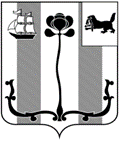 Российская ФедерацияИркутская область  ДУМА ШЕЛЕХОВСКОГО МУНИЦИПАЛЬНОГО РАЙОНАР Е Ш Е Н И ЕОт 28.09.2023 № 35-рд                                       Принято на 2 заседании Думы							         «28» сентября 2023 годаОб утверждении персональных составов постоянных комиссий ДумыШелеховского муниципального района восьмого созыва       В связи с избранием нового состава Думы Шелеховского муниципального района восьмого созыва, в соответствии  со ст. 35 Федерального закона от 06.10.2003 № 131-ФЗ «Об общих принципах организации местного самоуправления в Российской Федерации», руководствуясь ст. ст. 23, 24, 25 Устава Шелеховского района, ст. 14 Положения о статусе депутата Думы Шелеховского муниципального района приложения 1 к Уставу Шелеховского района, решением Думы Шелеховского муниципального района от 19.09.2013 № 36-рд «О создании постоянных комиссий Думы Шелеховского муниципального района», ст. ст. 11, 12 Регламента Думы Шелеховского муниципального района, утвержденного решением Думы Шелеховского муниципального района от 20.07.2005 № 39-рд,Д У М А  Р Е Ш И Л А:Утвердить персональные составы постоянных комиссий Думы Шелеховского муниципального района восьмого созыва согласно приложению к настоящему решению. Настоящее решение вступает в силу с даты подписания.Председатель Думы Шелеховского муниципального района                                                              А.Н. СолдатенкоПриложение к решению Думы Шелеховскогомуниципального районаот 28.09.2023 № 35-рдПерсональные составы постоянных комиссий Думы Шелеховского муниципального района восьмого созыва1. По бюджету и экономике:1) Апрелков Сергей Александрович;2) Беляков Константин Николаевич;3) Блиндюк Юлия Федоровна;4) Доброхотов Сергей Игоревич;5) Дрягин Дмитрий Владимирович;6) Кузнецов Владислав Валерьевич;7) Мазур Татьяна Васильевна.2. По социальной политике и культуре:1) Алферова Марина Викторовна;2) Блиндюк Юлия Федоровна;3) Доброхотов Сергей Игоревич; 4) Ёлтышева Наталья Валерьевна;5) Килюшик Игорь Сергеевич;6) Кузнецова Анна Александровна;7) Пошерстник Александр Семенович;8) Устьянова Галина Владимировна.3. По собственности, земельным отношениям и охране окружающей среды:1) Апрелков Сергей Александрович;2) Беляков Константин Николаевич;3) Кобяков Сергей Олегович;4) Кошкин Олег Павлович;5) Кузнецов Владислав Валерьевич;6) Кухар Виктор Францевич;7) Попов Андрей Федорович;8) Устьянова Галина Владимировна;9) Шрам Евгений Вадимович.4. По связям с общественностью, СМИ, государственными органами и органами местного самоуправления:1) Алферова Марина Викторовна;2) Дрягин Дмитрий Владимирович;3) Кобяков Сергей Олегович;4) Кузнецова Анна Александровна;5) Пошерстник Александр Семенович;6) Шрам Евгений Вадимович.5. По Регламенту и депутатской этике:1) Ёлтышева Наталья Валерьевна;2) Мазур Татьяна Васильевна;3) Килюшик Игорь Сергеевич.